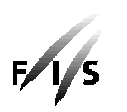 ENTRY FORMFORMULAIRE D’INSCRIPTIONANMELDUNGSFORMULAREntry with FIS points								 	3Entry without FIS point								-OFFICIALSOFFICIELSOFFIZIELLECompetition (Name/Place                       Kvitfjell (NOR), Europa CupManifestation (Nom/Lieu)Veranstatlung (Name/Ort)Competition (Name/Place                       Kvitfjell (NOR), Europa CupManifestation (Nom/Lieu)Veranstatlung (Name/Ort)Competition (Name/Place                       Kvitfjell (NOR), Europa CupManifestation (Nom/Lieu)Veranstatlung (Name/Ort)Competition (Name/Place                       Kvitfjell (NOR), Europa CupManifestation (Nom/Lieu)Veranstatlung (Name/Ort)Competition (Name/Place                       Kvitfjell (NOR), Europa CupManifestation (Nom/Lieu)Veranstatlung (Name/Ort)Competition (Name/Place                       Kvitfjell (NOR), Europa CupManifestation (Nom/Lieu)Veranstatlung (Name/Ort)Competition (Name/Place                       Kvitfjell (NOR), Europa CupManifestation (Nom/Lieu)Veranstatlung (Name/Ort)Competition (Name/Place                       Kvitfjell (NOR), Europa CupManifestation (Nom/Lieu)Veranstatlung (Name/Ort)Competition (Name/Place                       Kvitfjell (NOR), Europa CupManifestation (Nom/Lieu)Veranstatlung (Name/Ort)Competition (Name/Place                       Kvitfjell (NOR), Europa CupManifestation (Nom/Lieu)Veranstatlung (Name/Ort)Competition (Name/Place                       Kvitfjell (NOR), Europa CupManifestation (Nom/Lieu)Veranstatlung (Name/Ort)Competition (Name/Place                       Kvitfjell (NOR), Europa CupManifestation (Nom/Lieu)Veranstatlung (Name/Ort)Competition (Name/Place                       Kvitfjell (NOR), Europa CupManifestation (Nom/Lieu)Veranstatlung (Name/Ort)Competition (Name/Place                       Kvitfjell (NOR), Europa CupManifestation (Nom/Lieu)Veranstatlung (Name/Ort)Competition (Name/Place                       Kvitfjell (NOR), Europa CupManifestation (Nom/Lieu)Veranstatlung (Name/Ort)Responsible for entry                              Tymofii IershovResponsable de l'incription      контактна ел.адресаFür die Meldung verantwortlichResponsible for entry                              Tymofii IershovResponsable de l'incription      контактна ел.адресаFür die Meldung verantwortlichResponsible for entry                              Tymofii IershovResponsable de l'incription      контактна ел.адресаFür die Meldung verantwortlichResponsible for entry                              Tymofii IershovResponsable de l'incription      контактна ел.адресаFür die Meldung verantwortlichResponsible for entry                              Tymofii IershovResponsable de l'incription      контактна ел.адресаFür die Meldung verantwortlichResponsible for entry                              Tymofii IershovResponsable de l'incription      контактна ел.адресаFür die Meldung verantwortlichResponsible for entry                              Tymofii IershovResponsable de l'incription      контактна ел.адресаFür die Meldung verantwortlichResponsible for entry                              Tymofii IershovResponsable de l'incription      контактна ел.адресаFür die Meldung verantwortlichDate of race  08-10/12/16Date de la courseDatum des WettkampfsDate of race  08-10/12/16Date de la courseDatum des WettkampfsDate of race  08-10/12/16Date de la courseDatum des WettkampfsDate of race  08-10/12/16Date de la courseDatum des WettkampfsDate of race  08-10/12/16Date de la courseDatum des WettkampfsDate of race  08-10/12/16Date de la courseDatum des WettkampfsDate of race  08-10/12/16Date de la courseDatum des WettkampfsNational Association Fédération Nationale                  Ski Federation of UkraineNationaler Verband   National Association Fédération Nationale                  Ski Federation of UkraineNationaler Verband   National Association Fédération Nationale                  Ski Federation of UkraineNationaler Verband   National Association Fédération Nationale                  Ski Federation of UkraineNationaler Verband   National Association Fédération Nationale                  Ski Federation of UkraineNationaler Verband   National Association Fédération Nationale                  Ski Federation of UkraineNationaler Verband   National Association Fédération Nationale                  Ski Federation of UkraineNationaler Verband   National Association Fédération Nationale                  Ski Federation of UkraineNationaler Verband   Cat. WCWCWCЕCЕCFISNational Association Fédération Nationale                  Ski Federation of UkraineNationaler Verband   National Association Fédération Nationale                  Ski Federation of UkraineNationaler Verband   National Association Fédération Nationale                  Ski Federation of UkraineNationaler Verband   National Association Fédération Nationale                  Ski Federation of UkraineNationaler Verband   National Association Fédération Nationale                  Ski Federation of UkraineNationaler Verband   National Association Fédération Nationale                  Ski Federation of UkraineNationaler Verband   National Association Fédération Nationale                  Ski Federation of UkraineNationaler Verband   National Association Fédération Nationale                  Ski Federation of UkraineNationaler Verband   Cat. CITCITCITUNIUNIMASNational Association Fédération Nationale                  Ski Federation of UkraineNationaler Verband   National Association Fédération Nationale                  Ski Federation of UkraineNationaler Verband   National Association Fédération Nationale                  Ski Federation of UkraineNationaler Verband   National Association Fédération Nationale                  Ski Federation of UkraineNationaler Verband   National Association Fédération Nationale                  Ski Federation of UkraineNationaler Verband   National Association Fédération Nationale                  Ski Federation of UkraineNationaler Verband   National Association Fédération Nationale                  Ski Federation of UkraineNationaler Verband   National Association Fédération Nationale                  Ski Federation of UkraineNationaler Verband   Kat.JUNJUNJUNCHICHINCCOMPETITORSCOUREURS                                                                          L x  M хWETTKÄMPFERCOMPETITORSCOUREURS                                                                          L x  M хWETTKÄMPFERCOMPETITORSCOUREURS                                                                          L x  M хWETTKÄMPFERCOMPETITORSCOUREURS                                                                          L x  M хWETTKÄMPFERCOMPETITORSCOUREURS                                                                          L x  M хWETTKÄMPFERCOMPETITORSCOUREURS                                                                          L x  M хWETTKÄMPFERCOMPETITORSCOUREURS                                                                          L x  M хWETTKÄMPFERCOMPETITORSCOUREURS                                                                          L x  M хWETTKÄMPFERCOMPETITORSCOUREURS                                                                          L x  M хWETTKÄMPFERCOMPETITORSCOUREURS                                                                          L x  M хWETTKÄMPFERCOMPETITORSCOUREURS                                                                          L x  M хWETTKÄMPFERCOMPETITORSCOUREURS                                                                          L x  M хWETTKÄMPFERCOMPETITORSCOUREURS                                                                          L x  M хWETTKÄMPFERCOMPETITORSCOUREURS                                                                          L x  M хWETTKÄMPFERCOMPETITORSCOUREURS                                                                          L x  M хWETTKÄMPFERCode No.N. de codeCode Nr.Surname, First NameNom de famille, PrénomFamilienname, VornameYBANJGDHSLGSSGSC/CSC/CSC/CNTEArrivalArrivéeAnreiseArrivalArrivéeAnreiseDepartureDépartAbreiseDepartureDépartAbreiseLadies 695108KNYSH Olha9552,0506/12/1606/12/1611/12/1611/12/16695101TIKUN Tetyana9486,9806/12/1606/12/1611/12/1611/12/16Men690694Kovbasnyuk Ivan9382.4006/12/1606/12/1611/12/1611/12/16Surname, First NameNom de famille, PrénomFamilienname, VornameFunctionFonctionFunktionArrivalArrivéeAnreiseDepartureDépartAbreiseTymofii Iershov Team Captain/Chef d'équipe/Mannschaftsführer06/12/1611/12/16Team Captain/Chef d'équipe/MannschaftsführerTrainer/Entraîneur/TrainerTrainer/Entraîneur/TrainerTrainer/Entraîneur/TrainerTrainer/Entraîneur/TrainerTrainer/Entraîneur/TrainerDoctor/Médecin/ArztDoctor/Médecin/ArztPhysiotherapist/Masseur/MasseurPhysiotherapist/Masseur/MasseurTechnicians/Techniciens/TechnikerTechnicians/Techniciens/TechnikerTechnicians/Techniciens/TechnikerTechnicians/Techniciens/TechnikerTechnicians/Techniciens/TechnikerTechnicians/Techniciens/TechnikerService personnel/Personnelde service/ServicepersonalService personnel/Personnelde service/ServicepersonalService personnel/Personnelde service/ServicepersonalService personnel/Personnelde service/ServicepersonalService personnel/Personnelde service/ServicepersonalService personnel/Personnelde service/ServicepersonalService personnel/Personnelde service/ServicepersonalPlace, DateLieu, Date                          Kyiv, 28/11/16Ort, DatumPlace, DateLieu, Date                          Kyiv, 28/11/16Ort, DatumSignature:Signature:Tymofii IershovSignature:Signature:Tymofii IershovBlock letters please!        Ecrire en majuscules s.v.p.       Bitte in Blockschrift schreiben!Block letters please!        Ecrire en majuscules s.v.p.       Bitte in Blockschrift schreiben!Block letters please!        Ecrire en majuscules s.v.p.       Bitte in Blockschrift schreiben!Block letters please!        Ecrire en majuscules s.v.p.       Bitte in Blockschrift schreiben!